                       Guía de autoaprendizaje N° 15 Educación Física y Salud2° BásicoNombre____________________________________________ Curso_______ Fecha_____Observa las imágenes e identifica a que hábito corresponde (Higiene, postura o de vida saludable).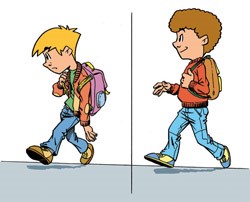 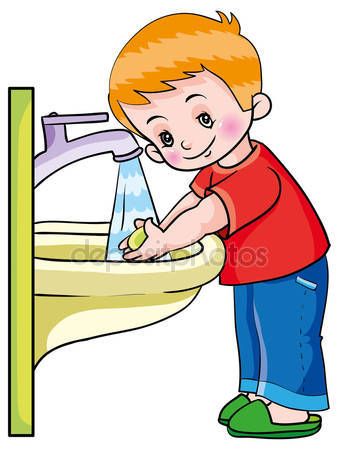 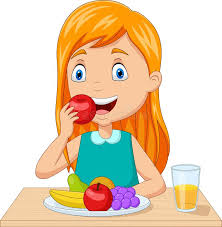 Dibuja tres ejemplos de colaciones saludable que puedes llevar al colegio:Observa las imágenes y luego encierra en un círculo aquellas que corresponden a los hábitos de vida saludable.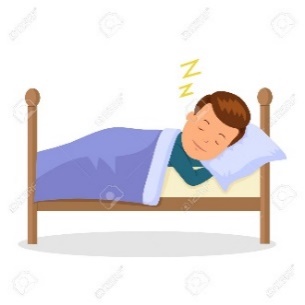 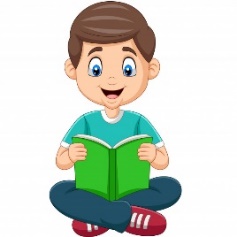 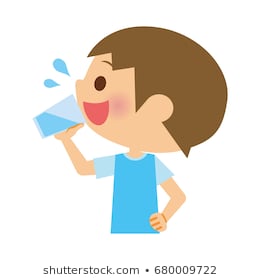 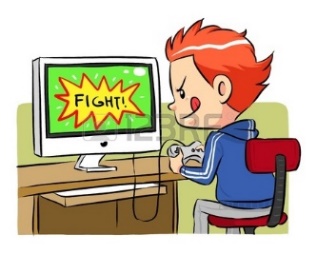 Responde V si es Verdadero o con una F si es Falsa:_____ Debo dormir de 8 a 10 horas para tener un descanso adecuado._____ Solo debo lavarme los dientes antes de dormir._____ Las frutas y verduras nos aportan vitaminas y minerales.Marca con una X la imagen que corresponde a un correcto hábito de postura.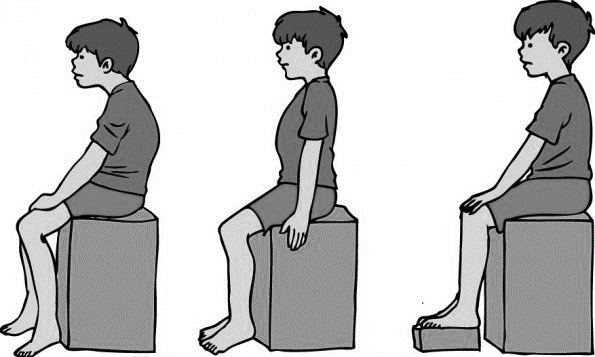 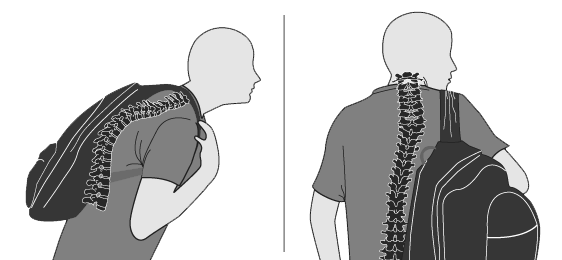 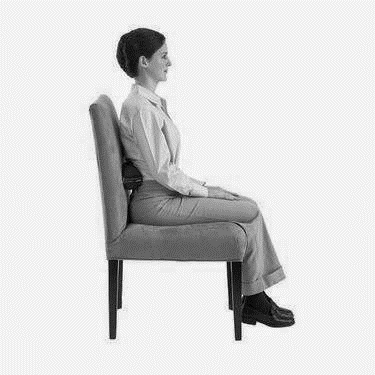 Escribe un ejemplo para cada Hábito de vida saludable.Encierra en un círculo y colorea los alimentos SALUDABLES.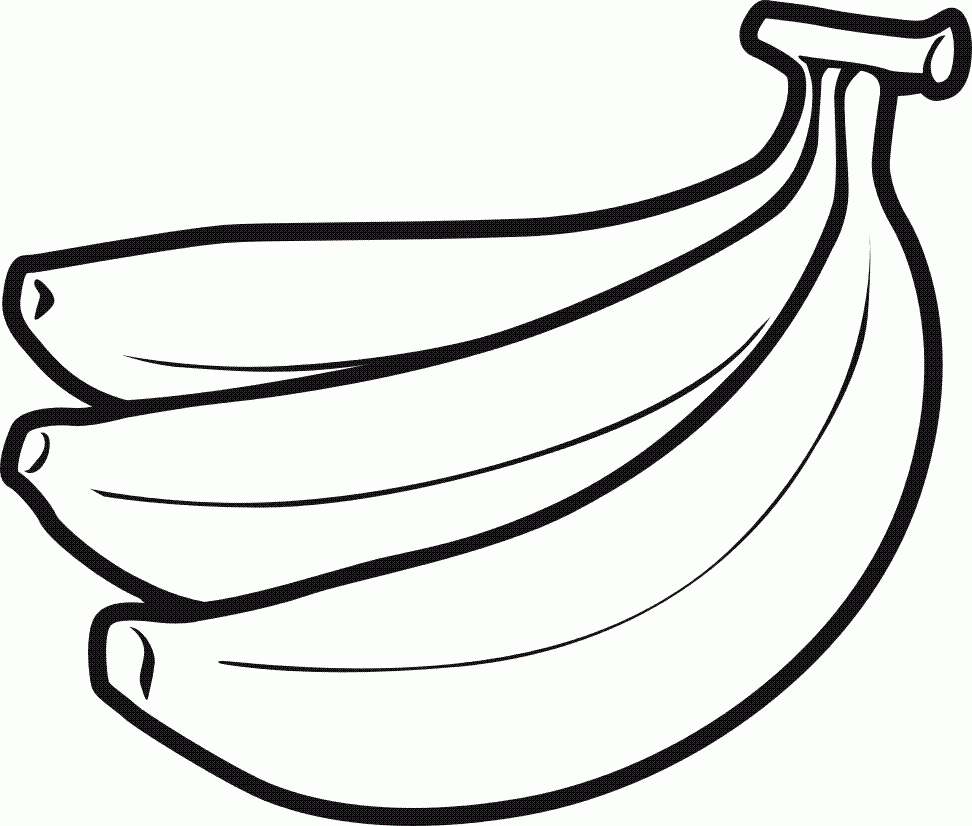 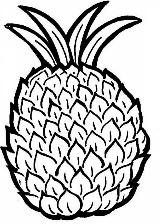 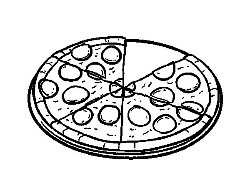 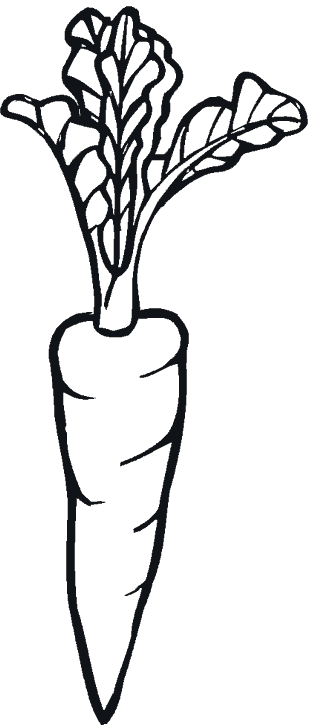 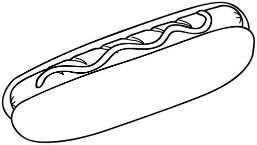 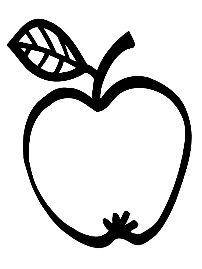 ¿Cuántos vasos de agua debemos beber al día para mantenernos hidratados?       ________________________________________________.Observa la cápsula y ejecuta la secuencia coreográfica: https://www.youtube.com/watch?v=s87k0bVNAoY